Технические Данные для Спецификации Мешочных (Рукавных) ФильтровНазвание компании Подпись 	Материал  ______Менеджер 	Количество 	Дата ТИП: РУКАВ;  ТРУБА;	МЕШОК	Рабочая сторона: наружная;	внутренняя1.Наружный (внутренний) диаметр de [мм] ______ 2.Общая длина L [мм] ________или  1.1 Ширина de [мм] 	Верхняя плаcтина (МОНТАЖНАЯ ПЛИТА). Важно для систем защелкивающихся колец!!!Диаметр отверстия D [мм]  	Толщина плиты d [мм]  	ПРОЧИЙ ВЕРХ (X):Верхняя часть (открытая часть)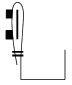 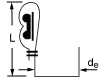 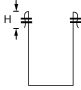 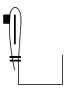 Двойное защелкивающееся кольцо(А) Внутреннее двойное защелкивающееся кольцо	A	B(В) Внешнее двойное защелкивающееся кольцоПростое защелкивающееся кольцоВнешнее простое защелкивающееся кольцо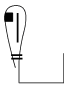 Внутреннее простое защелкивающееся кольцо(E) Только открытая		C	D E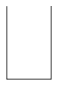 (F) Открытая со складкой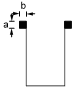 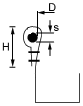 H [мм] 		F(G) Открытая со складкой и кольцомВысота H [мм]  	Диаметр кольца Dвн [мм]  	Толщина кольца s [мм]  	Материал кольца (cостав кольца): сталь;  нерж.сталь; Шнур: резиновый;  резиновый пористый;	Gплетёный;	плетёный высокотемпературный;	шнур-завязка--- Количество колец по длине рукава	диаметр колец Dвн [мм]--- Количество люверсов	диаметр люверсов Dвн [мм]  	3.6 (N) Открытая c (пришитым)кольцом из иглопробивного войлокаa [мм]	(___мм) b [мм]	(___мм)Нижняя часть (закрытая часть)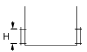 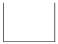 A	BNПРОЧЕЕ ДНО (Y):(A) Простое дно4.2 (B)Простое дно укрепленное  H [мм]	(___мм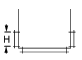 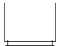 (C)Двойное дно	C	D(D)Двойное дно укрепленное H [мм]	(___мм)ДЛЯ МЕШКА: НЕ СШИТОЕ ДНО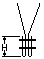 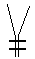 (E) Сшитое дно	E	F(F) Сшитое дно со складкой  H [мм]	(20мм)Шов продольный:сварной;	двойной шов;	тройной шов;	оверлокДругие геометрические особенности (полный чертеж прилагается) : ______________________________________________________________________________________________________________________________________________________________________________________________________________________________________________________________________________________________________________________________________________________________________________________________________________________________________________________________________________________________________________________________